	Guidelines for Individual Experiment ReportsTitle: What is the name of your experiment?Purpose: What do you want to find out?Hypothesis: Why do you think that will happen?Materials: What materials and equipment do you need?Method: What are the steps you are going to follow? Observations: Clearly Describe your Observations. Make a results table if neededAnalysis: What have I found out from your observations and data collection? Conclusion: Explain IF your Hypothesis was correct.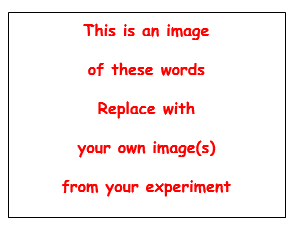 DIRECTIONS ~ FOLLOW THESE DRECTIONS CAREFULLY !!!Delete all the word in red before you print this document.Your NAME ~CLASS ~ DATE Must be included at the bottom of the page.You may use any font, size and line spacing that you want... But Remember...All the Items in Black must be included and fit on one side of a piece of A4 paperYou must include at least one photo of your individual experiment.
Note: you may include more photos on another sheet of paper.All photos or tables or graphs should have lablesUse your design skills to make the page look good.       NOTE:  IF, you turn in your Individual Expriments at least 1 week before they are due
	       THEN, they will be graded in time for you to correct and resubmit them for a higher grade.INCLUDE YOUR NAME: ......................................  CLASS: ...........................  DATE: ................At the Bottom of the page